DEMANDE D’INSCRIPTION AUX COURS DE FRANÇAIS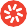 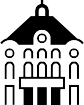 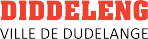 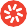 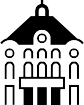 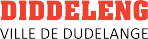 Session janvier- mai 2023Madame	 MonsieurNom & prénoms :   	Adresse : 	L- 	Localité : 	Matricule (ou date de naissance) :	 	Ville et pays de naissance :    	Nationalité : 	Téléphone : 	Adresse e-mail :	HORAIRES (hors vacances scolaires) 	Présentiel et E-Learning J’ai pris connaissance des informations ci-dessus sur les horaires, le BON et les modalités d’annulation.Date:                  .               .    	Signature:	 	 A1.1 FR-191/V 50h ma, je 17 :30 -19 :3024.01.2311.05.23  Ecole Deich S’inscrire A1.1 FR-201/V 50h lu, ve 11 :15 -13 :1523.01.2312.05.23  Ecole Deich S’inscrire A1.2 FR-194V/ 50h ma, je 14 :00 -16 :0024.01.2311.05.23  Kayl S’inscrire A2.1 FR-35E/ 50h lu, ve 09 :00 -11 :0023.01.2312.05.23  Ecole Deich S’inscrire A2.1 FR-195R/ 50h lu, mer 17 :15 -19 :1523.01.2310.05.23  Lycée NcBiever S’inscrire A2.2 FR-34 E Conv lu, mer 14 :00 -16 :0023.01.2310.05.23  Ecole Deich S’inscrire